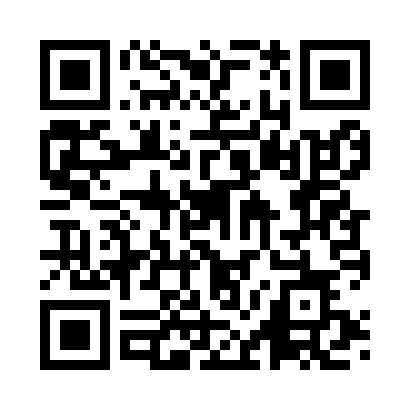 Prayer times for Altedo, ItalyWed 1 May 2024 - Fri 31 May 2024High Latitude Method: Angle Based RulePrayer Calculation Method: Muslim World LeagueAsar Calculation Method: HanafiPrayer times provided by https://www.salahtimes.comDateDayFajrSunriseDhuhrAsrMaghribIsha1Wed4:076:041:116:118:1910:082Thu4:056:021:116:128:2010:103Fri4:036:011:116:128:2210:124Sat4:015:591:116:138:2310:145Sun3:595:581:116:148:2410:166Mon3:575:571:116:158:2510:187Tue3:545:551:116:158:2710:198Wed3:525:541:116:168:2810:219Thu3:505:531:116:178:2910:2310Fri3:485:511:106:178:3010:2511Sat3:465:501:106:188:3110:2712Sun3:445:491:106:198:3210:2913Mon3:425:481:106:198:3410:3114Tue3:405:471:106:208:3510:3315Wed3:385:461:106:218:3610:3516Thu3:365:451:106:218:3710:3617Fri3:345:431:106:228:3810:3818Sat3:325:421:116:238:3910:4019Sun3:315:411:116:238:4010:4220Mon3:295:411:116:248:4110:4421Tue3:275:401:116:258:4210:4522Wed3:255:391:116:258:4310:4723Thu3:235:381:116:268:4410:4924Fri3:225:371:116:268:4510:5125Sat3:205:361:116:278:4610:5226Sun3:195:351:116:288:4710:5427Mon3:175:351:116:288:4810:5628Tue3:155:341:116:298:4910:5729Wed3:145:331:126:298:5010:5930Thu3:135:331:126:308:5111:0131Fri3:115:321:126:308:5211:02